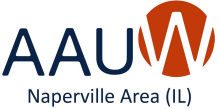 AAUW NAPERVILLE AREA 2023 WOMAN OF THE YEAR NOMINATIONPurpose: To recognize a Naperville area woman who has demonstrated an exceptional level of leadership and community service; and has supported the advancement of equity for women and girls.Submission deadline: March 15, 2023. Nominations received after the deadline may be considered for the following year. Presentation: The awardee will be honored at the AAUW Naperville Area spring awards event on May 13, 2023. Guidelines for nominations: Any member of AAUW Naperville Area branch or the Naperville community may nominate someone for recognition. In addition to answering the questions below, a resume, letters of recommendation or other supporting documentation may be included with this nomination form. Please  submit nominations to:  aauwnaper@gmail.com (include WOY in the subject line).Questions? Contact Barb Vernon, President, at aauwnaper.pres@gmail.com-----------------------------I nominate the following person to be considered as AAUW Naperville Area’s2023 Woman of the Year:Name:		_______________________________________________________________TItle/Role:	_______________________________________________________________Organization:	_______________________________________________________________Address:	_______________________________________________________________Email:		_______________________________________________________________Phone:		_______________________________________________________________Your informationName:		______________________________________________________________Address:	______________________________________________________________Email:		______________________________________________________________Phone:		______________________________________________________________Date Submitted:	________________________________________________________Nominee’s Qualifications1. Please describe how the nominee has demonstrated support for equity for women and girls. 2. Please specify the ways in which the nominee has shown her commitment to serving the Naperville area community.3. What leadership roles has the nominee held within the Naperville area community?